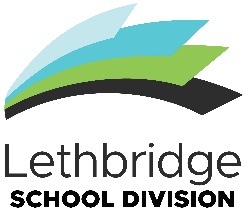  LETHBRIDGE SCHOOL DIVISION 402.11.2.30    Making Connections Worker Evaluation Form      Section One		Introduction	Name	     		Location	     		Start Date for Current Position	     		Evaluator	     		Date	     	Reason for evaluation:    	Evaluation process for employees new to the Division or position (indicate period below)		   4 Month Evaluation	   7 Month Evaluation      	1 Year Evaluation for employee on TERM contract    	Employee request     	Employee has not developed and implemented a Growth Plan    	Employee may not be meeting the Support Staff Quality Standards Section Two		Making Connections Quality Standards FormIn accordance with the expectations of Making Connections Worker position, the employee will be evaluated within the following areas:All areas should be marked as meeting (M) the standard, not meeting (N/M) the standard, or not applicable (N/A). For the purposes of this form, “meeting” describes job performance that meets the standard of performance in each area.  Where areas of “not meeting” standards are identified, a comment must be made. All marked deficiencies must be accompanied by supporting documentation.LEGEND: M 	Meeting StandardN/M	Not Meeting StandardN/A	Not Applicable PROGRAM OPERATIONM       N/M    N/A               	Provide programming and incidental support for children to enable them 			build skills and acquire knowledge.                	Develop connections to families.               	Organize programs to build parents skills and confidence in their ability 			to provide nurturing, rich environments for their children.                	Organize family functions at the school site.               	Organize leisure activities for students, parents or families.               	Liaise families to community resources.               	Support referrals (phone call, transportation, paper work.) Respond to 			the needs of families in project schools.               	Assist children and their families and the Family Team in accessing 			appropriate services when a crisis arises. COMMENTS:PROGRAM MANAGEMENTM       N/M    N/A              	Carries out directions and duties as assigned.              	Keeps accurate records.              	Provides information on a regular basis to the school principal.              	Works collaboratively with the School Principal and or Family Team.              		Plans jointly with other professionals to develop and implement 			parent/child educational opportunities.              	Ensures the safety of students at all times.COMMENTS:DIRECT SERVICE DELIVERY TO STUDENTS FAMILIES AND PROJECT SCHOOL                    COMMUNITIESM       N/M    N/A              	Assists in the early identification of children at risk for mental health 			problems.              		Plan, develop and implement programs designed to increase the coping 		skills and knowledge of all children to enable them to make better 			choices and adopt behaviours to self protect mental and physical health. 		(Proactive/preventative)LEGEND: M 	Meeting StandardN/M	Not Meeting StandardN/A	Not Applicable M       N/M    N/A              	Plan, develop and implement programs designed to enhance the 				capacity of individual children and families to experience good mental 			health.               	Increase the awareness of and access to basic services for children and 			their families.              	Support increased ability within the project schools to respond to the 				needs of children and families.              	Support increased capacity of partners to collaborate effectively in 				supporting children and families.              	Support increased capacity within school communities to identify and 			connect those at risk for mental health problems to appropriate 				resources.COMMENTS:4.	RELATIONSHIP BUILDING AND COMMUNICATIONM       N/M    N/A              	Direct and ongoing communication with students, parents and staff.              	Promotes program and belonging to the school community.              	Participates in school-based activities and events as appropriate.              	Actively promotes parental involvement.COMMENTS:OTHER POSITION REQUIREMENTSM       N/M                   Participates in all consultative teams               Advocates on behalf of students and families               Attends training seminars and sessions as required               Effectively utilizes the services of outside agenciesCOMMENTS:LEGEND: M 	Meeting StandardN/M	Not Meeting StandardN/A	Not Applicable 6.	PERSONAL/PROFESSIONAL QUALITIESM       N/M                   Interpersonal Relationships                Team Player                Ability to communicate effectively and appropriately               Ability to resolve conflict effectively               Use of time (include attendance, punctuality, setting of priorities, keeping to schedules)               Initiative (self directed, takes charge of assigned tasks, requires minimum     supervision)               Personal Hygiene and AppearanceCOMMENTS:TIME MANAGEMENT	 Attendance report attachedM       N/M                   Attends regularly                 Sets priorities in collaboration with teacher(s) and administration                Uses time effectively                Follows assigned scheduleCOMMENTS:8.   	DECISION		 Recommend proceeding to 7 month probationary evaluation		 Completes annual evaluation		 Completes probationary process 		 Improvement plan implemented 		 Employee returns to Growth Plan process		 Employee must submit a Growth Plan within one month9.   	EVALUATOR’S COMMENTSCOMMENTS:10.  	EMPLOYEE’S COMMENTSCOMMENTS:As Principal, I have read and approve this evaluation.	_______________________________________		     Principal’s Signature			DateAfter this evaluation has been signed by the Principal, the following signatures are necessary upon review:	_______________________________________		    Vice Principal (if applicable)			Date_______________________________________		Employee’s Signature							Date_______________________________________	            Reviewed by Human Resources						Date